SYNODNÍ CESTAřeholní společenství Plzeň (sestry sv. Kříže, sestry dominikánky);Strážov (františkánky Marie Immaculaty)Základní otázka synody:Jak prožíváme společné putování v místní církvi/farnosti/diecézi (Jak se jako řeholnice cítíme v církvi/farn…)Oblast II. NaslouchatJak je nasloucháno zasvěceným osobám?Jak nasloucháme společenskému a kulturnímu prostředí, ve kterém žijeme?Jak komunikujeme s širší společností, do které patříme.všechny kongregace se tady v diecézi cítíme přijatésestra přicházející do diecéze mnohdy neví, co se po ní od místní církve chce; jaká je potřeba doby a potřeba církve teď (důležitost komunikace mezi BIP a kongregacemi); žena potřebuje cítit poslání, vědět, že se s ní počítá, že je chtěna. Reflektujeme, že tato komunikace se lepší.myslíme, že obecně chce církev po sestrách stejnou míru činností jako dřív, ale nás je méně! sestry pracují na plný úvazek (abychom se uživily) a ještě navíc lidé očekávají, že se jim budou ve svém volném čase věnovat – dají jim svůj čas, vstřícnost, ochotu naslouchat; sestry jsou víc vyčerpané, chybí čas pro modlitbu a pro komunitu život v komunitě je pro nás důležitý.  Komunita je naší rodinou; naslouchá, umožňuje rozlišit mé síly a potřeby, je místem sdílení, formace, růstu. Potřebujeme žít svůj řeholní život, mít na to tu sílu – tedy si i dovolit být slabá, nezvládnout plný pracovní úvazek, který se ode mě očekává.sestry mrzí, že společnost /církev cíleně nevyužívá charismata jednotlivých společenství, že chce „práci obecnou“ – kterou mohou zastat jiní laici zvláště v této (covidové) době nás lidé (i mimo církev) atakují, oslovují venku, chtějí se svěřit, důvěřují nám. I přes tuto větší zátěž od lidí vnímáme, že pro nás řeholnice je tato služba potřebná, byť nedoceněná (a neuživí nás).ze zkušenosti práce na kurii – nedocenění práce laiků (zvl. mladých) a tedy také i sester. Jsou příliš přetěžováni až na hranice vyhoření. (Jakýsi trend církve – nestará se o své vyčerpané (bývalé) zaměstnance, „vyždímá je, propustí a nabere nové silné nadšené jedince“) ženě není nasloucháno. Pokud sestra podá návrh, nebývá brán v potaz; naše zkušenost není ze strany mužské hierarchie církve brána jako směrodatná. (Nejvíc je kněz, pak muž a „sestřičky“ musí přece vydržet všechno.)bolest, že v diecézi kněží mají navíc dovolenou na exercicie a sestry zaměstnané u biskupství tuto možnost nemají. Byť jsme jen zasvěcení laici, (nejme svěcení služebníci), pevně doufáme, že budeme moci čerpat stejná duchovní dobra (konkrétně 6 dní na exercicie).chceme o sobě více vědět a spolupracovat mezi kongregacemi (kde můžeme ušetřit síly, nabídnout si akce, které někdo jiný umí a jinde se třeba tím moc namáhají). Děkujeme strážovským sestrám za modlitební podporu....přes to všechno chceme poděkovat, že biskup o nás ví, chce nás v diecézi ;o))))DĚKUJEME ZA PŘIJETÍ!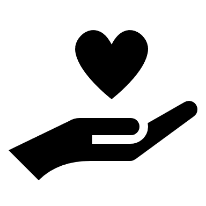 